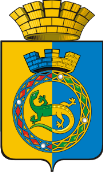 АДМИНИСТРАЦИЯ ГОРНОУРАЛЬСКОГО ГОРОДСКОГО ОКРУГАУПРАВЛЕНИЕ ОБРАЗОВАНИЯПРИКАЗО проведении муниципального конкурса видеоработ«Сам себе режиссёр»В целях активизации творческого потенциала у обучающихся Горноуральского городского округа:ПРИКАЗЫВАЮ:1. Утвердить Положение  о муниципальном конкурсе видеоработ «Сам себе режиссёр» для  образовательных организаций Горноуральского городского округа (Приложение № 1).2. Утвердить оргкомитет конкурса (Приложение № 2).3. Провести конкурс с 19 мая по 17 сентября 2021 года;4.  Руководителям образовательных организаций организовать предоставление заявок для участия в игре в МБУ ДО РДДТ  до 13 сентября 2021г.5. Контроль за исполнением настоящего приказа возложить на директора МБУ ДО РДДТ О.В. Гусеву.Начальник                                                					А.В. ЛуневПриложение №1	к приказу управления образованияадминистрации Горноуральского городского округа от______________№ __________ПОЛОЖЕНИЕо проведении муниципального конкурса видеоработ«Сам себе режиссёр»1.ОБЩИЕ ПОЛОЖЕНИЯ1.1. Настоящее Положение определяет порядок организации и проведения муниципального конкурса видеоработ «Сам себе режиссер», систему оценки результатов и определения его победителей и призеров (далее - Конкурс).1.2. Общее руководство подготовкой и проведение муниципального конкурса видеоработ «Сам себе режиссёр» осуществляет МБУ ДО РДДТ.2. ЦЕЛИ И ЗАДАЧИ КОНКУРСА2.1. Активизация творческого потенциала юных авторов;2.2. Развитие творческих способностей и профессиональных навыков;2.3. Развитие медиа-культуры в сфере молодежи;2.4. Совершенствование навыков в создании тематических видеороликов, пропаганда творческой позитивно-направленной деятельности среди обучающихся;2.5. Способствование воспитанию зрительной культуры;2.6. Способствование развития активной гражданской позиции и социальной инициативы в условиях организации социально значимого досуга молодежи.3. УЧАСТНИКИ КОНКУРСАУчастниками Конкурса являются обучающиеся образовательных организаций Горноуральского городского округа в возрасте от 7 – 18 лет.Возрастные категории:- 7 – 10 лет;- 11 – 13 лет;- 14 – 18 лет. 4. ЭТАПЫ, СРОКИ И УСЛОВИЯ ПРОВЕДЕНИЯ КОНКУРСА4.1 Конкурс видеоработ «Сам себе режиссёр» проходит в 2  этапа. Первый - на уровне ОО с  19 мая по 10 сентября 2021 года, подача заявок на муниципальный этап конкурса до 13 сентября 2021 года.Второй  - на муниципальном уровне проходит до 17 сентября 2021 года.4.2. К участию в муниципальном этапе допускаются работы прошедшие конкурсный отбор в ОО.4.3. К участию в Конкурсе допускаются индивидуальные или коллективные работы учащихся, созданные самостоятельно или под руководством педагога. 4.4. Для участия в Конкурсе необходимо направить заявку по прилагаемой форме. 5. НОМИНАЦИИ КОНКУРСА5.1. «Лучшее TikTok-видео»: как я провел(а) лето.5.2. «Репортаж»: описание интересного, значимого события или мероприятия из жизни вашего населенного пункта, лагеря дневного пребывания детей, хронометраж до 5 минут.5.3. «Эковзгляд»: видеоработы на экологическую тему. Жанр свободный, хронометраж до 5 минут. 5.4. «Диалог поколений»: видеоинтервью до 5 минут. 5.5. «Ералаш» (номинация памяти Бориса Грачевского):  скетчи (юмористические короткие видео из жизни подростка о семье, школьных буднях, домашних питомцах и т. д.), хронометраж до 3 минут. 5.6. «Танцуй с РДШ»: флешмоб в сопровождении официальных музыкальных треков РДШ, хронометраж не более 3 минут.6. ТРЕБОВАНИЯ К РАБОТАМ6.1. Качество: не ниже HD (1280x720), допускается выше; 6.2. Форматы: MP4, MPG, AVI, MKV, WMV.6.3. Работы и заявки предоставляются по электронной почте: rddt@list.ru  с ссылкой на скачивание видео файла.6.4. Содержание видеороликов не должно противоречить законодательству РФ. На конкурс не принимаются ролики рекламного характера, оскорбляющие достоинства и чувства других людей, не укладывающиеся в тематику Конкурса. Участники Конкурса несут ответственность за нарушение авторских прав третьих лиц.7. КРИТЕРИИ ОЦЕНКИ7.1. Соответствие представленного материала теме Конкурса;7.2. Оригинальность замысла и творческий подход;7.3. Информативность работы; 7.4. Доступность восприятия;7.5. Логическая составляющая работы.6. ПОДВЕДЕНИЕ ИТОГОВ И НАГРАЖДЕНИЕ6.1. Подведение итогов осуществляется на основании экспертной оценки членов Жюри.6.2.  Победители в каждой номинации награждаются грамотами управления образования администрации Горноуральского городского округа. Призеры – дипломами МБУ ДО «Районный дом детского творчества». Образец заявленияЗаявка на участиеНазвание мероприятия ______________________________________________ОУ № _________ Территория _________________________________________Состав:Наименование номера (работы)* Если коллективная работа, то перечислять Ф.И.О. детейКатегории участников:Приложение №  1 к приказу управления образованияадминистрации Горноуральскогогородско округа от                                № Состав оргкомитета конкурса1. Черемных Татьяна Владимировна, заместитель директора МБУ ДО РДДТ.2. Фирстова Карина Эдуардовна, методист МБУ ДО РДДТ.3. Картавых Светлана Александровна, педагог-организатор МБУ ДО РДДТ.Приложение №  2 к приказу управления образованияадминистрации Горноуральскогогородско округа от                                № Состав жюри конкурса1. Олешков Павел Николаевич, педагог дополнительного образования МБУ ДО РДДТ.2. Ганжа Анна Александровна, педагог дополнительного образования,  МБУ ДО ГДДЮТ.3. Плоткина Виктория Владимировна, ведущий специалист управления образования администрации Горноуральского городского округа. __________№ ____г. Нижний Тагилг. Нижний ТагилДетиВсего№Ф.И.О. участника(полностью)*ВозрастНазвание работыФ.И.О. педагогаНоминация ОУМалообеспеченная семьяНа учете в ПДННа учете в ТКДН и ЗПНа учете в ОУСиротыОпекаемыеИнвалидыПолная семьяНеполная семьяМногодетная семья6-13 лет14-16 лет17-18 летМальчикиДевочки